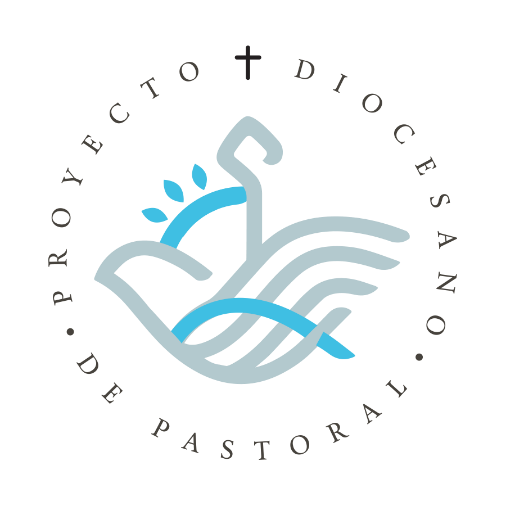 COMISIÓN DIOCESANA PARA LA PASTORAL SOCIALDimensión Episcopal de Pastoral de Movilidad HumanaDiócesis de Ciudad Juárez Chihuahua, MéxicoSacerdote encargado:Pbro. Javier CalvilloPbro. Francisco BuenoObjetivo generalTrabajar la conversión pastoral con todos sus agentes en formación para ser una Iglesia en salida, para que las comunidades puedan hacer vida los 4 verbos que el Papa Francisco nos propone (acoger, proteger, promover e integrar) a los migrantes y así concientizar, sensibilizar e informar a nuestra comunidad eclesial y social de nuestra frontera, sobre la realidad de la migración, sus rostros, retos y necesidades integrales.1. Modelo de situaciónAnálisis de la realidad. El equipo de trabajo junto con el sacerdote encargado, analizan la situación actual donde se encuentra la Dimensión. Para hacer una descripción más objetiva de la realidad, esta se describe en sus cuatro aspectos fundamentales (FODA): Fortalezas: la cosas positivas y favorables con las que se cuenta y las que se hacen bien, Oportunidades:  las cosas, circunstancias o herramientas que se pueden aprovechar, ampliar, o mejorar para que la Dimensión se acerque a su objetivo.Debilidades: las cosas que hace falta, los aspectos negativos, o las fallas que se tienen dentro del contexto de la Dimensión que impiden el avance hacia el objetivo de la Dimensión.Amenazas: Las circunstancias o eventos negativos que están fuera del control de la Dimensión, pero que son o pueden ser un obstáculo para que se logre el objetivo.1.1 FortalezasCasa de Migrante punto de referencia.Red Binacional con acciones concretas.Parroquias con experiencia de apertura a la migración.Lazos con Laicos (binacional) comprometidos con esta realidad pastoral.  Se cuenta con un equipo base de laicos y religiosos con experiencia y compromiso.El obispo de Ciudad Juárez tiene la responsabilidad de Movilidad Humana a nivel TexMEX, México, y América Latina.La ubicación de Ciudad Juárez como frontera y su historia en el fenómeno migratorio nos da conocimiento y experiencia.1.2 OportunidadesPosibilidad de tener encuentros de pastoral con tema de migración.Aprovechar los medios de comunicación de la iglesia y otros espacios para abordar el tema migratorio.Descubrir el rostro sufriente de los migrantes en el Evangelio. Laicos comprometidos en este servicio y quieren contagiar a otros y comprometerlos.Redes de mesas de diferentes puntos de la sociedad y gobierno.1.3. DebilidadesFalta de información.Mala información de los migrantes en algunos medios de comunicación.Indiferencia de muchos.Apatía.Prejuicios sociales.Falta de apoyo económico.Falta de conciencia en algunos sacerdotes.Falta de compromiso en las comunidades.Barreras del idioma, cultura, religión.1.4. AmenazasXenofobia.Comodidad.Inseguridad a la sociedad.Crimen organizado.Los medios de comunicación resaltan más lo malo.Muertes, desaparecidos, secuestros y trata de personas.Miedo.Comodidad.2. Modelo idealComprender lo que pide y espera la Iglesia, es decir encontrar la Fundamentación Teológica de cada dimensión basados en la Sagrada Escritura y los Documentos del Magisterio. Esto nos debe iluminar para saber cuál es el modelo ideal que debemos buscar para la Dimensión. A partir de la Fundamentación Teológica identificaremos los Objetivos concretos que se buscara lograr con el trabajo de la Dimensión.2.1. Fundamentación TeológicaTrabajar la conversión pastoral con todos sus agentes en formación para ser una Iglesia en salida, para que las comunidades puedan hacer vida los 4 verbos que el Papa Francisco nos propone (acoger, proteger, promover e integrar) a las personas que se encuentran en tránsito y así concientizar, sensibilizar e informar a nuestra comunidad eclesial y social de nuestra frontera, sobre la realidad del movimiento y desplazamiento de personas, sus rostros, retos y necesidades integrales para con ello lograr un verdadero acompañamiento que libere y comparta en cada una de las realidades.Partiendo del Evangelio“Por tanto, vayan y hagan discípulos de todas las naciones, bautizándolos en el nombre del Padre y del Hijo y del Espíritu Santo, enseñándoles a obedecer todo lo que les he mandado a ustedes. Y les aseguro que estaré con ustedes siempre, hasta el fin del mundo” (Mt 28, 19-20).“Porque tuve hambre y me dieron de comer, tuve sed y me dieron de beber, fui forastero y me recibieron estuve desnudo y me vistieron, enfermo y me visitaron, en la cárcel y fueron a verme”. Entonces los justos le preguntaran: Señor ¿cuándo te vimos hambriento y te alimentamos, o sediento y te dimos de beber? ¿cuándo te vimos forastero y te recibimos, o desnudo y te vestimos? ¿cuándo te vimos enfermo o en la cárcel y te fuimos a ver?” El Rey les responderá: “Les aseguro que siempre que ustedes lo hicieron con uno de estos mis hermanos más pequeños, conmigo lo hicieron” (Mt 25, 35-40).La necesidad concreta de ver en el Otro, el rostro de CristoAparecidaÉl anuncia la buena noticia del Reino a los pobres y a los pecadores. Por esto, nosotros, como discípulos de Jesús y misioneros, queremos y debemos proclamar el Evangelio, que es Cristo mismo. Anunciamos a nuestros pueblos que Dios nos ama, que su existencia no es una amenaza para el hombre, que está cerca con el poder salvador y liberador de su Reino, que nos acompaña en la tribulación, que alienta incesantemente nuestra esperanza en medio de todas las pruebas. Los cristianos somos portadores de buenas noticias para la humanidad y no profetas de desventuras. (30)Al ser portadores hemos de ir en búsqueda de, no estar en espera o a la expectativaEn el rostro de Jesucristo, muerto y resucitado, maltratado por nuestros pecados y glorificado por el Padre, en ese rostro doliente y glorioso, podemos ver, con la mirada de la fe el rostro humillado de tantos hombres y mujeres de nuestros pueblos y, al mismo tiempo, su vocación a la libertad de los hijos de Dios, a la plena realización de su dignidad personal y a la fraternidad entre todos. La Iglesia está al servicio de todos los seres humanos, hijos e hijas de Dios. (32)Señales evidentes de la presencia del Reino son: la vivencia personal y comunitaria de las bienaventuranzas, la evangelización de los pobres, el conocimiento y cumplimiento de la voluntad del Padre, el martirio por la fe, el acceso de todos a los bienes de la creación, el perdón mutuo, sincero y fraterno, aceptando y respetando la riqueza de la pluralidad, y la lucha para no sucumbir a la tentación y no ser esclavos del mal. (383)La Iglesia, como Madre, debe sentirse a sí misma como Iglesia sin fronteras, Iglesia familiar, atenta al fenómeno creciente de la movilidad humana en sus diversos sectores. Considera indispensable el desarrollo de una mentalidad y una espiritualidad al servicio pastoral de los hermanos en movilidad, estableciendo estructuras nacionales y diocesanas apropiadas, que faciliten el encuentro del extranjero con la Iglesia particular de acogida. Las Conferencias Episcopales y las Diócesis deben asumir proféticamente esta pastoral específica con la dinámica de unir criterios y acciones que ayuden a una permanente atención también a los migrantes, que deben llegar a ser también discípulos y misioneros. (412)Entre las tareas de la Iglesia a favor de los migrantes, está indudablemente la denuncia profética de los atropellos que sufren frecuentemente, como también el esfuerzo por incidir, junto a los organismos de la sociedad civil, en los gobiernos de los países, para lograr una política migratoria que tenga en cuenta los derechos de las personas en movilidad. Debe tener presente a los desplazados por causa de la violencia. En los países azotados por la violencia, se requiere la acción pastoral para acompañar a las víctimas y brindarles acogida y capacitarlos para que puedan vivir de su trabajo. Asimismo, deberá ahondar su esfuerzo pastoral y teológico para promover una ciudadanía universal en la que no haya distinción de personas. (414)Papa FranciscoForo migraciones y Paz 2017AcogerLos encuentros de Jesús hacia los publicanos, pecadores, enfermos, jóvenes, 	niños, mujeres.Jesús que fue acogido en casa de sus amigos, Pedo, Zaqueo, Marta y María.ProtegerMateo 11,28 “Vengan a mí los que estén cansados y agobiados y yo los 	aliviaré”. La protección va dirigida especialmente a los más vulnerables. 	Jesús protege de la lapidación a la pecadora, de la ceguera a los ciegos de la 	parálisis a personas con discapacidad. Promoción¿Qué entendemos por promoción?, hacer lo mismo que hace Dios (Salmo 	112 (113)).El levanta del polvo al pobre y saca del muladar al necesitado para sentarlo 	con los príncipes de su pueblo.Levantar y sentar. Se pasa de la basura al asiento, al lugar del respeto de la 	dignidad.Nos hace ricos con su pobreza (2 Cor. 8,9).IntegrarJesús traspasa los muros de género que impedían que hablara con una mujer 	en el camino, como hizo con la samaritana (Jn. 4).Jesús traspasa en los muros religiosos. Insiste en la idea de que Isaías de que 	el Templo es casa de oración para todos los pueblos (Mc 11, 17).No importa si se adora a Dios en el Monte de Garizim o en Jerusalén, lo 	importante es que se haga “en espíritu y verdad” (Jn 4,23).Jesús traspasa los muros nacionales. Desde su nacimiento se dice que es “luz 	para alumbrar a las naciones” (Lc 2,32).Consejos para la acción:No se trata sólo de atender casos sino de poner nuestro corazón con el que sufre, que es el significado de misericordia (poner el corazón dónde está la miseria) y de compasión (padecer-con). Para el papa Francisco la misericordia resume la vida del cristianoAcciones concretasOler a oveja.Cercanía con las personas y no mirar de lejos y desde arriba.Escuchar.Es un deber escuchar la voz de los pobres (Discurso en Filipinas 2015).Mirar a los ojos, mirar al corazón.Amoris LaetitiaPartieron de la mirada de Jesús e indicaron que él miro a las mujeres y a los hombres con los que se encontró con amor y ternura, acompañando sus pasos con verdad, paciencia y misericordia, al anunciar las exigencias del Reino de Dios.El Señor nos acompaña hoy con nuestro interés por vivir y transmitir el Evangelio de la familia.Contacto sin miedoNo se trata sólo de tocar, sino también de dejarse tocar. El con-tacto con los pobres es dejarse tocar por la gracia de Dios en ellos.Compartir el dolorAcompañar para compartir la carga es arriesgarse a que esa carga lo apaste a uno. “Prefiero una Iglesia accidentada, herida y manchada por salir a la calle, antes que una Iglesia enferma por el encierro y la comodidad de aferrarse a las propias seguridades” (Evangelli Gaudium)Compartir el descansoUna de las diferencias entre tratar a una persona como parte de tu profesión o tratarla como vocación es la amistad, la gratitud del tiempo de ocio con las personas que acompañamos. El dejarse cargar no solo significa compartir el sufrimiento sino también la gracia de dejarse llevar por los crucificados: por sus esperanzas y alegrías, por la gracia de Dios que comunican.Compartir la feUn acompañamiento fraterno no puede prescindir de compartir lo más valioso. No somos una ONG. Es necesario animar a la esperanza y se necesita encontrar a alguien que lo estima como hijo de Dios. Compartir sus luchas El acompañamiento no es resignación. Pobre sí, arrastrado no, pobre sí, dominado no, pobre sí, explotado no, pobre sí, esclavo no. (11 de noviembre de 2016). No podemos vivir solo un acompañamiento intimista, sino salir en pro de ellos, no como libertadores, al contrario, como hermanos en vela por el otro.2.2.  Objetivo Concreto1. Sensibilizar a los todos niveles de nuestra Iglesia diocesana para dar respuesta integral a los retos que nos presenta la movilidad humana actual Trabajar la conversión pastoral con todos sus agentes en formación para ser una Iglesia en salida.Concientizar, sensibilizar e informar a nuestra comunidad eclesial y social de nuestra frontera, sobre la realidad del movimiento y desplazamiento de personas, sus rostros, retos y necesidades integrales2.  Hacer vida los cuatros verbos que el Papa Francisco nos propone: acoger, proteger, promover e Integrar, a las personas que se encuentran en tránsito.Rescatar a la dignidad de la persona del migrante, que sea integrado a la sociedad como otro yo, logrando así un verdadero acompañamiento que libere y comprometa en cada una de las realidades.3. Modelo DiagnosticoReconocer la realidad particular de donde partimos para alcanzar cada uno de los objetivos que se tienen definidos para la Dimensión; Que Fortalezas y Oportunidades nos pueden ayudar a lograr el objetivo y que Debilidades y Amenazas debemos atender y mitigar para que no detengan el avance hacia el objetivo. Las Fortalezas y Oportunidades, nos pueden ayudar a mitigar las Debilidades y Amenazas en favor del logro de cada uno de los objetivos.3.1 Sensibilizar a todos niveles de nuestra Iglesia Diocesana para dar respuesta integral a los retos que nos presenta la movilidad humana actual FortalezasSe cuenta con un equipo base de laicos y religiosos con experiencia y compromiso.El obispo de Ciudad Juárez tiene la responsabilidad de Movilidad Humana a nivel TexMEX, México, y América Latina.La ubicación de Ciudad Juárez como frontera y su historia en el fenómeno migratorio nos da conocimiento y experiencia.Parroquias con experiencia de apertura a la migración.Lazos con Laicos (binacional) comprometidos con esta realidad pastoral.  OportunidadesPosibilidad de tener encuentros de pastoral con tema de migración.Aprovechar los medios de comunicación de la iglesia y otros espacios para abordar el tema migratorio.Redes de mesas de diferentes puntos de la sociedad y gobierno.Laicos comprometidos en este servicio y quieren contagiar a otros y comprometerlos.Descubrir el rostro sufriente de los migrantes en el Evangelio. DebilidadesMala información de los migrantes en algunos medios de comunicación.Prejuicios sociales.Falta de información.Indiferencia de muchos.ApatíaFalta de apoyo económico.Falta de conciencia en algunos sacerdotes.Falta de compromiso en las comunidades.AmenazasXenofobiaInseguridad a la sociedad.MiedoComodidad.3.2 Hacer vida los cuatro verbos que el Papa Francisco nos propone: acoger, proteger, promover e integrar, a las personas que se encuentran en tránsito FortalezasCasa de Migrante punto de referencia.Red Binacional con acciones concretas.Se cuenta con un equipo base de laicos y religiosos con experiencia y compromiso.Parroquias con experiencia de apertura a la migración.OportunidadesPosibilidad de tener encuentros de pastoral con tema de migración.Laicos comprometidos en este servicio y quieren contagiar a otros y comprometerlos.Redes de mesas de diferentes puntos de la sociedad y gobierno.DebilidadesFalta de información.Mala información de los migrantes en algunos medios de comunicación.Indiferencia de muchosApatíaPrejuicios sociales.Falta de apoyo económico.Falta de conciencia en algunos sacerdotes.Falta de compromiso en las comunidades.Barreras del idioma, cultura, religión.AmenazasXenofobiaInseguridad a la sociedad.Crimen organizadoMuertes, desaparecidos, secuestros y trata de personas.Miedo4. Modelo OperativoUna vez identificados los objetivos que se derivan de la Fundamentación Teológica (Modelo Ideal) y la realidad donde se encuentra el trabajo de la Dimensión respecto a cada objetivo (Modelo de Situación y Modelo Diagnostico), definiremos que vamos a hacer para movernos de la realidad a lo ideal mediante la identificación de proyectos o planes estratégicos (Modelo Operativo) que llevaremos a cabo en un lapso de tiempo definido y con una persona identificada que coordinara el trabajo de todos los involucrados en cada proyecto y rendirá cuentas del avance al Sacerdote encargado, al Sr. Obispo, al Presbiterio, y a toda la Diócesis.En el Modelo Operativo se describen de manera general los proyectos, los cuales se llevarán a cabo en la etapa de implementación a nivel diocesano, que sigue al terminar los trabajos del Método Prospectivo.Proyectos Estratégicos para alcanzar los objetivos:1. Casa del Migrante: Continuar Prestando ayuda humanitaria a nuestros hermanos migrantes y aquellos que están en movimiento en diferentes circunstanciasCoordinador:  Pbro. Javier CalvilloFecha de inicio:  1986Fecha de implementación: 19862. Centro de Derechos Humanos: Continuar la relación con diferentes instituciones y organizaciones que ayuden a promover la defensa de los derechos humanos de los migrantes.Coordinador: Ivonne López de Lara Fecha de inicio: 1992Fecha de implementación:  19923. Proyecto Columbanos (Catedral): atención a migrantes de manera haitianos en aspectos de salud, educación, asesoría jurídica, alimentación y hospedajeCoordinador: Cristina Coronado Fecha de inicio: 2018Fecha de implementación: 20184. Proyecto de concientización (discriminación, racismo y xenofobia): sensibilizar a toda la sociedad al fenómeno migratorio, por medio de foros, conferencias, etcétera.Coordinador: Christian GarzaFecha de inicio: marzo de 2022Fecha de implementación: diciembre de 20225. Casa Eudes: continuar trabajando en el centro de atención a mujeres solteras o con hijos en situación de migración.Coordinador: Hermana Cecilia López Fecha de inicio: 2019Fecha de implementación: 2021